Дидактическое пособие «Панно «Времена года» Данное пособие – это совокупность дидактической и словесной игры, но в отличие от дидактической игры, охватывает многообразие различных игр, а в отличие от словесно – речевой игры – имеет наглядность.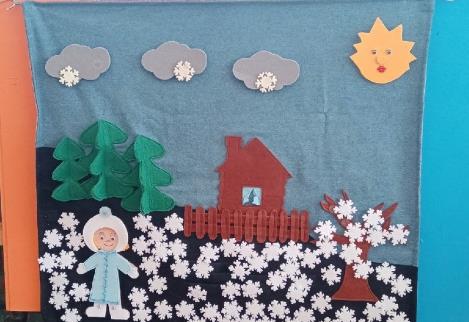  Цель: Знакомить детей  с окружающим миром при помощи дидактического панно «Временами года. Развивать  внимание, воображение, мелкую моторику рук. Расширять и обогащать словарный запас слов по теме  «Времена года».       Тактильно-сенсорное панно используется как наглядный материал во время тематических недель «Осень», «Зима», «Весна» «Овощи», «Фрукты», также можно использовать в ходе  образовательной деятельности по математике (счет, фигуры), по ознакомлению с миром природы (определение времен года и его характерных признаков, ежедневное определение состояния погоды и д.р.), в совместной деятельности воспитателя с детьми и самостоятельной деятельности детей, в ходе индивидуальных занятий, а также в режимных моментах.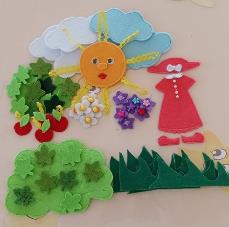 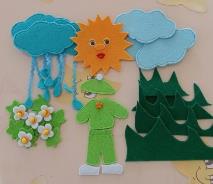 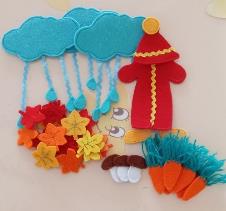    Пособие многофункционально. Может быть гибко использовано в соответствии с замыслом ребенка, сюжетом игры в разных функциях, способствуя развитию творчества, воображения, знаковой символической функции мышления; возможно применение в совместной деятельности. Может использоваться  одновременно группой воспитанников (в том числе с участием взрослого как играющего партнера) и инициирует совместные действия, а также в самостоятельной деятельности детей. Обладает дидактическими свойствами, так как несет в себе ознакомление ребенка с цветом и формой. Использование тактильно-сенсорного панно в совместной  и самостоятельной деятельности ребенка является одним из эффективных способов мотивации и индивидуализации обучения, развития творческих способностей и создания благоприятного эмоционального фона. Дидактические игры «Окружающий мир»:-«Какое время года»-«Одень Катю»-«Дополни картину»-«Когда это бывает»-«Собери урожай»Дидактические игры ФЭМП:- «Сколько на грядке выросло овощей»-«Сколько яблок на дереве»-«Определи форму объекта природы»